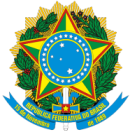 MINISTÉRIO DA EDUCAÇÃOUNIVERSIDADE FEDERAL RURAL DE PERNAMBUCOPRÓ-REITORIA DE ENSINO DE GRADUAÇÃOEu, ____________________________________________________________, CPF ________________________, aluno(a) regularmente matriculado(a) no Curso de _________________________________________________, da ____________________________ (Sede/Unidade Acadêmica), declaro dispor de recursos tecnológicos suficientes ao acompanhamento das atividades acadêmicas relacionadas ao Período Letivo Excepcional, bem como as demais condições apresentadas pela RESOLUÇÃO Nº 185/2020 – CEPE (discentes da UFRPE); RESOLUÇÃO Nº 04/2020 – CONSU (discentes da UFAPE). Assim, na condição de (   ) aluno concluinte; (   ) aluno acompanhado; (   ) aluno desligável, para o semestre letivo 2020.4 solicito matrícula nas unidades curriculares abaixo:Se solicitou matrícula em Educação Física*, informe o melhor turno para a atividade: __________________*A matrícula em Educação Física A é exclusiva para discentes concluintesAUTORIZO o uso de minha voz e imagem, constante na gravação das interações síncronas das unidades curriculares em que estiver matriculado(a) e que porventura venham ocorrer, limitado aos fins didático-pedagógicos em questão. ESTOU CIENTE que o uso indevido dos conteúdos das unidades curriculares (total e/ou parcial), som e imagem sem autorização prévia pelo(a) docente implica na violação do direito de imagem conforme os incisos V e X do artigo 5º da Constituição Federal cabendo ação cível e eventualmente criminal.REQUERIMENTO PARA DISCENTES CONCLUINTES, ACOMPANHADOS E DESLIGÁVEIS SOLICITAREM MATRÍCULA EM DISCIPLINAS DURANTE O PLECÓDIGONOME DA DISCIPLINATURMATURNO_________________________________Assinatura do(a) RequerenteRecife, _____ de __________________ de 2020.E-mail: ___________________________________________Fone: (   ) __________________________